ANNEXE 1 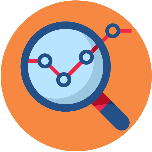 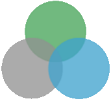 PREPARATION EQUIPE EDUCATIVE - CEELEVE (Nom et prénom) :_______________________Ordre du jour1 - Analyser la situation (points d’appuis et besoins) au regard des différents partenaires en faisant le point sur les apprentissages et le comportement 2 - Construire les actions d’aide à venir (école, famille, partenaires extérieurs) à partir du bilan des aménagements et accompagnements déjà mis en place et veiller à leur cohérence3 - Envisager la suite de la scolarité (avenir scolaire / orientation), la suite des suivisPartenairesPrésents / Excusés / Lien à établir (qui le fait ?)Rappel des décisions de la précédente équipe éducativeEvénements clé à nommer, éléments de situation à rappelerQuestions à aborder, aides pensées en amont par l’écoleQuestions de relance possibles (à l’attention des parents)A votre avis, de quoi a besoin votre enfant ? Au vue des échanges, dans cette situation, qu’est-ce que votre enfant essaie d’exprimer ? A l’école, nous avons été en difficulté face à ces comportements. Avez-vous des clés ? Faites-vous des parallèles entre ce qui se vit à l’école et ce qui se vit chez vous ? Vous, de votre côté, que dites-vous de cette situation ? En parallèle de ce que vous mettez en place à l’extérieur, voyez-vous d’autres aménagements possibles qui pourraient aider votre enfant ? Au regard des besoins de votre enfant, que pensez-vous de l’organisation de la journée de votre enfant (périscolaire, restaurant scolaire, scolarisation, prises en charge extérieures) ? Comment envisagez-vous la suite de la scolarité ?